Н А К А З13.10.2011				№ 158Про проведення V міськогоконкурсу знавців української мови для учнів 8-11-х класівзагальноосвітніх навчальних закладівНа виконання основних заходів Комплексної програми розвитку освіти м. Харкова на 2011-2015 роки та з метою подальшого вдосконалення системи роботи з обдарованими учнями, підвищення інтересу учнів до поглибленого вивчення української мови, піднесення її престижу як державної, виховання у школярів поваги до рідної мови, активізації творчої діяльності вчителів та підвищення рівня викладання української мови НАКАЗУЮ:1. Затвердити:1.1. Умови проведення V міського конкурсу знавців української мови для учнів 8-11-х класів загальноосвітніх навчальних закладів (далі Конкурсу) (додаток №1).1.2. Склад оргкомітету Конкурсу (додаток №2).1.3. Склад журі Конкурсу (додаток №3).2. Оргкомітету Конкурсу:2.1. Провести V міський конкурс знавців української мови для учнів 8-11-х класів загальноосвітніх навчальних закладів м. Харкова в два етапи:І (районний) етап - до 10 листопада 2011 року;ІІ (міський) етап - 19 листопада 2011 року (на базі Харківської загальноосвітньої школи І-ІІІ ступенів №5 Харківської міської ради Харківської області).2.2. Здійснити нагородження переможців Конкурсу.До 30.11.20113. Науково-методичному педагогічному центру Департаменту освіти (Дулова А.С.) здійснити організаційно-методичне забезпечення проведення Конкурсу.4. Відділу бухгалтерського обліку та звітності (Коротка Л.В.):4.1. Підготувати та надати на затвердження кошторис витрат на організацію та проведення Конкурсу відповідно до Комплексної програми розвитку освіти м. Харкова на 2011-2015 роки в межах бюджетних призначень на зазначені цілі в 2011 році. До 24.10.20114.2. Забезпечити фінансування організації та проведення Конкурсу в межах затвердженого кошторису витрат.5. Управлінням освіти адміністрацій районів Харківської міської ради, директору Харківського фізико-математичного ліцею №27 Харківської міської ради Харківської області Єременко Ю.В., директору Харківської загальноосвітньої школи-інтернату І-ІІ ступенів №14 Харківської міської ради Харківської області Тимченку А.Г.:5.1. Довести інформацію щодо проведення V міського конкурсу знавців української мови до педагогічних працівників та учнів підпорядкованих загальноосвітніх навчальних закладів.До 20.10.20115.2. Провести І (районний) етап Конкурсу згідно з Умовами проведення V міського конкурсу знавців української мови.До 10.11.20115.3. Надати до Науково-методичного педагогічного центру Департаменту освіти інформацію про проведення І (районного) етапу та заявки на участь у ІІ (міському) етапі Конкурсу.До 12.11.20115.4. Сприяти участі учнів 8-11-х класів загальноосвітніх навчальних закладів району в ІІ (міському) етапі Конкурсу.6. Директору Харківської загальноосвітньої школи І-ІІІ ступенів №5 Харківської міської ради Харківської області Романовій Л.В. створити умови для проведення ІІ (міського) етапу конкурсу знавців української мови для учнів 8-11-х класів загальноосвітніх навчальних закладів.7. Спеціалісту І категорії Науково-методичного педагогічного центру Масхарашвілі Т.О. розмістити цей наказ на сайті Департаменту освіти.                                                                                             До 19.10.20118. Контроль за виконанням цього наказу залишаю за собою.Директор Департаменту освіти 					О.І.ДеменкоЗ наказом ознайомлені:Стецюра Т.П.Дулова А.С. Васькова Л.В.Житник Б.О.Бут-Гусаїм Н.В.Масхарашвілі Т.О.Коротка Л.В.Єременко Ю.В.Тимченко А.Г.Романова Л.В.Васькова Л.В.                                          Додаток №1до наказу Департаменту освіти                                                                                         Харківської міської радивід 13.10. 2011 № 158Умови проведення V міського конкурсу знавців української мовидля учнів 8-11-х класів загальноосвітніх навчальних закладівМіський конкурс знавців української мови (далі Конкурс) – це індивідуальні змагання учнів на краще знання української мови.Мета Конкурсу – сприяння підвищенню інтересу учнівської молоді до вивчення рідної мови, виховання в учнів толерантності в умовах полікультурного суспільства, пошук, підтримка, розвиток мовного потенціалу обдарованої молоді, виявлення та відзначення творчо працюючих учителів загальноосвітніх навчальних закладів міста.1. Загальні  положення1.1. Дані умови розроблені на основі Положення про Всеукраїнські учнівські олімпіади з базових і спеціальних дисциплін, турніри, конкурси-захисти науково-дослідницьких робіт та конкурси фахової майстерності, затвердженого наказом Міністерства освіти і науки України від 18.08.1998    №305 та зареєстрованого в Міністерстві юстиції України 24.09.1998 №598/3038, і методичних рекомендацій «Організація та проведення Всеукраїнських учнівських олімпіад і турнірів», затверджених наказом Міністерства освіти і науки України від 20.07.2001 №538.1.2. Конкурс проводиться з ініціативи Департаменту освіти Харківської міської ради.  1.3. Загальне керівництво проведенням Конкурсу здійснює Департамент  освіти Харківської міської ради.1.4. Організаційне та методичне забезпечення проведення Конкурсу здійснює Науково-методичний педагогічний центр Департаменту освіти Харківської міської ради. 1.5. Конкурс проводиться в два етапи:І (районний) етап - до 10 листопада 2011 року;ІІ (міський) етап - 19 листопада 2011 року (на базі Харківської загальноосвітньої школи І-ІІІ ступенів №5 Харківської міської ради Харківської області).1.6. Конкурс передбачає однакові вимоги до всіх учасників змагань незалежно від типу, форми власності, підпорядкування та розташування загальноосвітнього навчального закладу та мови навчання у ньому.1.7. Для організації та проведення Конкурсу на кожному етапі створюються організаційні комітети та журі.1.8. Складання завдань та їх перевірку здійснюють члени журі, які несуть персональну відповідальність за науковий рівень змісту завдань та їх секретність до моменту оприлюднення.2. Проведення І (районного) етапу Конкурсу знавців української мови2.1. У І (районному) етапі можуть брати участь учні 8-11-х класів, які виявили бажання взяти участь у Конкурсі.2.2. Персональний склад оргкомітету, журі Конкурсу, а також їх рішення затверджуються наказом управління освіти адміністрації району.2.3. Харківський фізико-математичний ліцей №27 Харківської міської ради Харківської області, Харківська загальноосвітня школа-інтернат І-ІІ ступенів №14 Харківської міської ради Харківської області проводять І етап Конкурсу самостійно у відповідності до чинних Умов.2.4. Звіти про проведення І (районного) етапу Конкурсу та заявки на участь переможців у наступному етапі оргкомітети надсилають до міського оргкомітету до 12.11.2011.3. Проведення ІІ (міського) етапу Конкурсу знавців української  мови:3.1. До участі у ІІ етапі Конкурсу допускаються тільки учні, які стали переможцями районного етапу: 8 кл - 3 учні, 9 кл. - 3 учні, 10 кл. - 3 учні, 11 кл - 3 учні від району.3.2. Переможці І етапу Харківського фізико-математичного ліцею №27 Харківської міської ради Харківської області отримують право брати участь у ІІ етапі: 8 кл. - 2 учні, 9 кл - 2 учні, 10 кл. – 2 учні, 11 кл. - 2 учні від навчального закладу, Харківської загальноосвітньої школи-інтернату І-ІІ ступенів №14 Харківської міської ради Харківської області: 8 кл. - 1 учень,   9 кл. - 1 учень. Будь-які винятки, не передбачені даними Умовами, є неприпустимими.3.3. Для участі учнів у ІІ (міському) етапі подається заявка (форма додається).3.4. ІІ (фінальний) етап Конкурсу передбачає виконання завдань на знання української мови та написання творчої роботи.4. Оргкомітети I, II етапів Конкурсу4.1. Оргкомітет створюється з числа керівників установ та організацій, що проводять Конкурс.4.2. Очолює оргкомітет голова, який має заступника. Голова оргкомітету або його заступник здійснює розподіл доручень між його членами та керує роботою щодо організації проведення Конкурсу.4.3. Оргкомітети:4.3.1. Проводять організаційну роботу з підготовки та проведення Конкурсу.4.3.2. Визначають і забезпечують порядок проведення Конкурсу.4.3.3. Створюють комісію, яка проводить реєстрацію учасників Конкурсу.4.3.4. Готують документацію для проведення Конкурсу (програми, бланки протоколів, звіти тощо).4.3.5. Складають звіт про проведення Конкурсу.4.3.6. Сприяють висвітленню результатів Конкурсу в засобах масової інформації та на сайтах Департаменту освіти, управлінь освіти адміністрацій районів.4.3.7. Документація I, ІІ етапів Конкурсу та роботи учасників зберігаються протягом року в оргкомітетах відповідного етапу Конкурсу.5. Журі І, ІІ етапів Конкурсу5.1. Журі формується з числа фахівців відповідного профілю, наукових працівників академічних установ та вищих навчальних закладів, викладачів, учителів, методистів. Його очолює голова, який має одного заступника.5.2. Голова журі бере участь у формуванні складу журі та несе відповідальність за об’єктивність перевірки та оцінювання робіт учасників Конкурсу.5.3. Журі Конкурсу перевіряє й оцінює рівень якості учнівських робіт, аналізує рівень підготовки учасників Конкурсу та подає протоколи результатів Конкурсу до оргкомітету для підведення підсумків Конкурсу та нагородження переможців.6. Вимоги до виконання та оцінювання робітУчасники Конкурсу виконують завдання 2 астрономічні години.На всіх етапах Конкурсу перевіряється писемне мовлення. Основним критерієм щодо оцінювання робіт є виявлення орфографічної, пунктуаційної грамотності та дотримання програмних вимог щодо виконання творчих завдань.7. Визначення та нагородження переможців7.1. Переможцями V міського Конкурсу знавців української мови вважаються учні 8-11-х класів загальноосвітніх навчальних закладів м. Харкова, які набрали найбільшу кількість балів і посіли І, ІІ, ІІІ місця. Переможцем не може бути учасник, який набрав менше половини від максимально можливої кількості балів.7.2. Розподіл дипломів переможців ІІ (міського) етапу Конкурсу здійснюється окремо серед учнів 8, 9, 10, 11-х класів із визначенням І, ІІ, ІІІ місць та окремо у номінаціях: «Вдалий дебют», «Проба пера»,                       «За філологічне мислення». 7.3. Переможці міського Конкурсу нагороджуються дипломами І, ІІ, ІІІ ступенів Департаменту освіти Харківської міської ради з орієнтовним розподілом кількості у співвідношенні 1:1:1 та призами.7.4. За згодою журі оргкомітет конкурсу має право встановлювати додаткові заохочувальні призи у номінаціях: «За оригінальність творчої роботи», «За мовну досконалість», «Кращий лінгвіст».7.5. Нагородження переможців міського Конкурсу відбувається в день, визначений оргкомітетом.                                  Додаток до Умов V міського конкурсу знавців української мови для учнів8-11-х класів загальноосвітніхнавчальних закладівЗАЯВКАна участь учнів ______________________ району м. Харковау V міському конкурсі знавців української мовидля учнів 8-11-х класів загальноосвітніх навчальних закладівВідповідальний від району (ПІБ (повністю), посада, контактний телефон)Начальник управління освітиадміністрації ____________районуХарківської міської ради     _____________________(Ініціали, прізвище)М.П.  (підпис)Додаток № 2до наказу Департаменту освітиХарківської міської радивід 13.10. 2011 № 158Склад ОРГКОМІТЕТуV міського конкурсу знавців української мови для учнів 8 -11-х класів загальноосвітніх навчальних закладівУКРАЇНАХАРКІВСЬКА МІСЬКА РАДАХАРКІВСЬКОЇ ОБЛАСТІВИКОНАВЧИЙ КОМІТЕТДЕПАРТАМЕНТ ОСВІТИ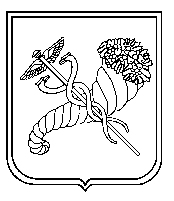 №за/пПІБ учня (повністю)  Навчальний заклад ((повна назва) КласПІБ вчителя (повністю)Голова оргкомітету:Стецюра Т.П. - заступник директора Департаменту освіти Харківської міської ради.Заступник голови оргкомітету:Дулова А.С. - директор Науково-методичного педагогічного центру Департаменту освіти Харківської міської ради.Члени оргкомітету:Васькова Л.В. - методист Науково-методичного педагогічного центру Департаменту освіти Харківської міської ради; Житник Б.О. - методист Науково-методичного педагогічного центру Департаменту освіти Харківської міської ради; Бут-Гусаїм Н.В. - методист Науково-методичного педагогічного центру Департаменту освіти Харківської міської ради;Романова Л.В. - директор Харківської загально-освітньої школи І-ІІІ ступенів №5 Харківської міської ради Харківської області;Коротка Л.В. - в. о. начальника відділу бухгалтерського обліку та звітності - головного бухгалтера Департаменту освіти Харківської міської ради.